TURNEN  Stundenangebot ab März 2015
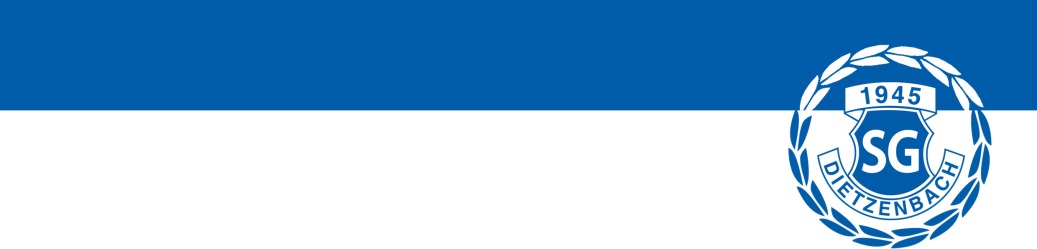 KINDER					Tag			UhrzeitKinderturnen 6-8 Jahre			Montag		15:30 – 16:30 Uhr	 Kinderturnen 8-12 Jahre			Montag		16:30 – 17:30 UhrKinderturnen  3-5 Jahre			Dienstag		15:00 – 16:00 UhrKinderturnen  3-5 Jahre			Dienstag		16:00 – 17:00 UhrKinderturnen  3-5 Jahre 			Freitag		14:45 – 15:45 UhrKinderturnen 3-5 Jahre			Freitag		17:00 – 18:00 Uhr Jungenturnen 6-8 Jahre			Dienstag		17:00 – 18:00 UhrSport für Kids ab 8 Jahre			Dienstag		17:00 – 18:30 Uhr JUGEND Geräteturnen ab 12 Jahre	Dienstag		18:00 – 19:00 UhrAufbau- Geräteturnen			Mittwoch		17:00 – 18:00 UhrGeräteturnen Mädchen 			Mittwoch		18:00 – 19:30 UhrEltern-Kind-Turnen ab 2,5 Jahre	Freitag		15:45 – 16:45 Uhr  4)ERWACHSENE				Tag			UhrzeitRückengymnastik   			Montag		18:30 – 19:30 UhrBauch, Beine, Po Fitnessstunde		Montag		19:30 – 20:30 UhrSport und Spiel Fitnessstunde		Dienstag		20:00 – 22:00 Uhr	  1)Aerobic und mehr				Mittwoch		20:30 – 21:30 UhrAktiv Älterwerden 			Donnerstag		19:30 – 21:30 UhrJedermann Ballsport			Freitag		19:30 – 22:00 Uhr	  2)1)  Unterricht in der Sporthalle der Aueschule
2)  Unterricht in der Sporthalle der Ernst-Reuter-Schule.
3)  Unterricht auf dem Waldsportplatz, Dietzenbach ab 14.04.2015
4) Laufender Kurse – Einstieg bei  Übungsleiterin  anfragen !		